Минобрнауки РФФГБОУ ВОИРКУТСКИЙ ГОСУДАРСТВЕННЫЙ УНИВЕРСИТЕТИнститут социальных наукIV Международная научно-практическая конференция «Социальная реальность виртуального пространства»26 сентября 2022 годаСовременное общество все больше использует виртуальное пространство для расширения возможностей и перспектив во всех сферах жизни: от экономики до права, от работы до досуга, от карнавальности до приватности. Участниками этого пространства могут быть любые индивиды, группы и общности, без ограничений возраста, социального статуса, материального, социального и интеллектуального уровня. В связи с этим встает вопрос о дублировании или параллельном развитии социальной реальности в виртуальном пространстве; о психологических переносах и замещениях, изменяющих структуру личности и целых социальных групп; о действии новых или трансформации правовых норм, регулирующих информационное пространство в виртуальном мире; о вопросах этики и морали; «о вопросах развития и реализации личности и группы людей в различных сферах жизни.Ключевой вопрос данной конференции в том, насколько социальная реальность виртуального пространства обладает самостоятельностью или она пока продолжение той реальности, в которой мы живем. Цель конференции – обсуждение проблематики социальной реальности виртуального пространства с позиции различных наук, подходов и концепций. В программу конференции включены для обсуждения следующие (примерные) вопросы:Теоретико-методологические основы исследования виртуальной реальности  Сетевое взаимодействие социальных институтов Способы оценки качества виртуальной среды Институализация и легитимация виртуальной реальностиСоциальные медиа и социальные сети Управление и сетевое взаимодействиеПолитическое пространство сетевого взаимодействияРесурсы образования в виртуальном пространстве Виртуальное пространство политической борьбы Влияние виртуального пространства на социокультурные процессыВиртуальное пространство и религиозные организации Виртуальное пространство и развитие некоммерческих организаций Развитие и реализация социальных групп в виртуальном пространстве (мигранты, верующие, домохозяйки, студенты, политики, артисты и любые группы интересов)Правоотношения в сетевой сфереЭлектронные договора и нормативные акты в виртуальном пространстве Цифровая экономика Трансформация экономических процессов в сетевом взаимодействии Идентичность человека в виртуальном пространстве Консолидация общества в виртуальном пространстве Культурные и ценностные трансформации в сетевом взаимодействии Досуг в виртуальном пространстве Работа, заработок, реализация в виртуальном пространстве Социальные протесты в виртуальной среде Здоровье в виртуальном пространстве: поддержание и укрепление Болезни и заболевания в виртуальном пространстве Информационная культура и прогресс Публичные образы известных лиц и организаций в виртуальном пространстве (политики, партии, актеры, специалисты разных сфер (юристы, психологи, астрологи и проч.)PR службы государственных органов власти в виртуальном пространстве Государственное и муниципальное управление в цифровую эпоху Условия участия в конференции:Желающим принять участие в конференции предлагается предоставить в оргкомитет до 03.09.2022 г. текст доклада и авторскую справку (с указанием ФИО, места работы или учебы, должности, степени, звания, и адреса электронной почты). Доклад и авторская справка представляются отдельными файлами. В названии доклада должна быть указана фамилия автора с добавлением слова «доклад» (например: Иванов_доклад.doc), в названии авторской справки указывается фамилия автора с добавлением слова «автор» (например: Иванов_автор.doc). Требования к оформлению текстов: объем до 8 страниц машинописного текста, размер шрифта – 12, интервал – 1,5, редактор – Word. Шрифт – Times New Roman. Параметры страницы: сверху, снизу, справа и слева по . Ссылки на источники – в основном тексте в квадратных скобках, список источников – в алфавитном порядке в конце работы. Материалы представляются по электронной почте studium7@mail.ru (с пометкой «на конференцию», таблицы, графики и рисунки должны быть продублированы отдельным файлом.Статья сопровождается аннотацией, ключевыми словами на русском и английском языке. А также указывается УДК и ББК.В докладах могут быть представлены результаты исследований теоретического и экспериментального характера. Планируется издание электронного сборника. Сборник статей и тезисов будет включен в систему РИНЦ с размещением на сайте www.elibrary.ru. Обращаем внимание на то, что к печати принимаются ранее неопубликованные работы, которые будут проверены через систему antiplagiat.ru (рекомендуемый объем авторского текста – не менее 80%). Оргкомитет оставляет за собой право отклонить материалы в случае несоответствия требованиям оформления, тематике конференции или объема авторского текста менее указанного уровня. Участие в конференции бесплатное.Координаты оргкомитета:Иркутск, 664003, ул. Ленина 3, каб. 107Тел: (3952) 521-562E-mail: studium7@mail.ruОБРАЗЕЦ ОФОРМЛЕНИЯ СТАТЬИУДК ….. ББК …..И.И. Иванов, ИркутскСоциокультурная солидарность …Аннотация (5-6 предложений): текст, текст, текст, текст, текст, текст, текст, текст, текст, текст, текст, текст, текст, текст, текст, текст, текст, текст, текст, текст, текст, текст, текст, текст, текст, текст, текст, текст, текст, текст, текст, текст, текст, текст, текст, текстКлючевые слова: (4-7 слов) текст, текст, текст, текст, текст, текст,I.I. Ivanov, IrkutskSociocultural solidarity ...Summary: (5-6 sentences): text, text, text, text, text, text, text, text, text, text, text, text, text, text, text, text, text, text, text, text, text, text, text, text, text, text, text, text, text, text, text, text, text, text, text, textKey words: (4-7 words) text, text, text, text, text, text,хххххххххххххххххххххххххххххххххххххххххххххххххххххххххххххххххххххххххххххххххххххххххххххххххххххххххххххххххххххххх [2]хххххххххххххххххххххТЕКСТ     СТАТЬИхххххх [3] ххххххххххххххххххххххххххххххххххх [1]ххххххххххххххххххххххххххххххххххххххххСписок литературыИванов И.И. Название. М.: Наука, 2018. 345 с.Петров П.П. Название // Название журнала. 2018. №1. С. 45-55. Сидоров С.С. Название [электронный ресурс] URL: www.primer_oformlenia.weo/ (дата доступа 06.01.19).---------------------------- Оформление авторской справкиДля студентов: Иванов Иван Иванович – студент 1 курса направления «социология», Института социальных наук Иркутского государственного университета, Иркутск, E-mail: ivanov@mail.ruДля преподавателей и научных сотрудников: Петров Петр Петрович – профессор, доктор философских наук, профессор кафедры NNN Института социальных наук, Иркутского государственного университета, Иркутск, E-mail: petrov@mail.ruДля сотрудников Администрации и других структур Андреев Андрей Андреевич – старший специалист отдела планирования Администрации г. Иркутск, E-mail: Andreev@mail.ruОргкомитет будет благодарен Вам за распространение данной информации среди преподавателей университетов, институтов, специализированных организаций и органов образования, которые будут заинтересованы в публикации материалов.Приглашаем к участию!!!! 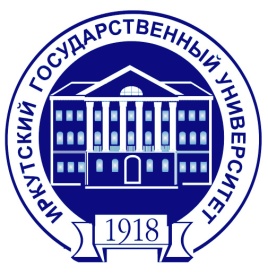 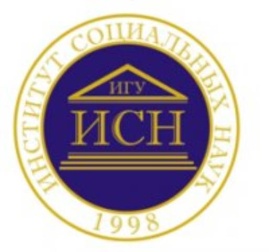 Председатель оргкомитета конференции,к.ф.н., доцентПолюшкевичОксана Александровна Секретарь оргкомитета конференции,к.и.н., доцентИвановРоман Викторович  